Resoluciones #026 - #061Resoluciones #026 - #061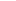 